Paulina, Anna, Adam... Kto następny?Teraz poznasz trzy osoby, które tak jak Ty, postanowiły zawalczyć o swoje marzenia. Będziesz mógł śledzić ich losy i sam przekonać się, że warto podjąć próbę poszukiwań upragnionej pracy dającej radość i satysfakcję.Oto Ania, Adam i Paulina. Powyżej widzisz ich uśmiechnięte, zadowolone twarze. Już za kilka dni (za cztery, a może sześć… ;)) przeczytasz pierwszą notkę, która rozpocznie całą, niezwykłą opowieść o zmaganiach ze swoimi słabościami i codziennej walce o to, by stawać się lepszym. Zobaczysz także, co mogą zmienić w Twoim życiu upór i jedno, pozornie banalne narzędzie, jakim jest… ciii… Jaką drogą podążą nasi bohaterowie? Co zmieni się w ich życiu? Dowiesz się już wkrótce….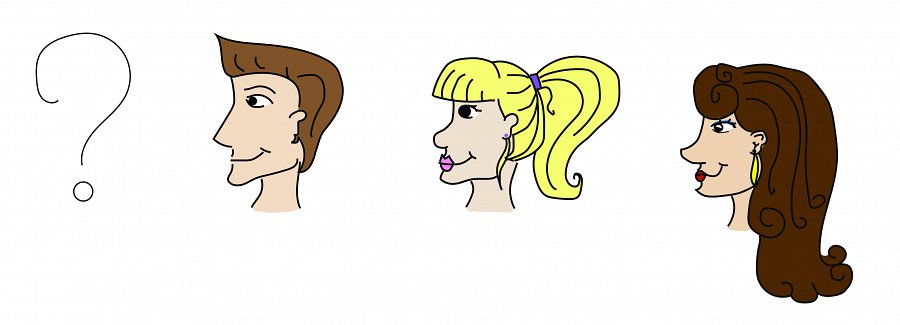 Paulina odc. 1Ania odc. 1Adam odc. 1 